АГЕНТСТВО ПО ОБЕСПЕЧЕНИЮ ДЕЯТЕЛЬНОСТИ МИРОВЫХ СУДЕЙИРКУТСКОЙ ОБЛАСТИПРИКАЗот 30 апреля 2021 г. N 64-9-агпрОБ УТВЕРЖДЕНИИ АДМИНИСТРАТИВНОГО РЕГЛАМЕНТА ПРЕДОСТАВЛЕНИЯГОСУДАРСТВЕННОЙ УСЛУГИ ПО ОЦЕНКЕ КАЧЕСТВА ОКАЗАНИЯ СОЦИАЛЬНООРИЕНТИРОВАННОЙ НЕКОММЕРЧЕСКОЙ ОРГАНИЗАЦИЕЙ СОДЕЙСТВИЯВ ПРЕДОСТАВЛЕНИИ БЕСПЛАТНОЙ ЮРИДИЧЕСКОЙ ПОМОЩИВ соответствии с Федеральным законом от 27 июля 2010 года N 210-ФЗ "Об организации предоставления государственных и муниципальных услуг", постановлением Правительства Российской Федерации от 26 января 2017 года N 89 "О реестре некоммерческих организаций - исполнителей общественно полезных услуг", постановлением Правительства Иркутской области от 1 августа 2011 года N 220-пп "О разработке и утверждении административных регламентов осуществления регионального государственного контроля (надзора) и административных регламентов предоставления государственных услуг исполнительными органами государственной власти Иркутской области", руководствуясь Положением об агентстве по обеспечению деятельности мировых судей Иркутской области, утвержденным постановлением Правительства Иркутской области от 30 декабря 2015 года N 690-пп, статьей 21 Устава Иркутской области, приказываю:1. Утвердить административный регламент предоставления государственной услуги по оценке качества оказания социально ориентированной некоммерческой организацией содействия в предоставлении бесплатной юридической помощи (прилагается).2. Признать утратившими силу:приказ агентства по обеспечению деятельности мировых судей Иркутской области от 1 июня 2018 года N 13-агпр "Об утверждении административного регламента предоставления государственной услуги по оценке качества оказываемой социально ориентированными некоммерческими организациями общественно полезной услуги";приказ агентства по обеспечению деятельности мировых судей Иркутской области от 6 сентября 2018 года N 25-агпр "О внесении изменений в административный регламент предоставления государственной услуги по оценке качества оказываемой социально ориентированными некоммерческими организациями общественно полезной услуги";приказ агентства по обеспечению деятельности мировых судей Иркутской области от 26 декабря 2018 года N 32-агпр "О внесении изменений в административный регламент предоставления государственной услуги по оценке качества оказываемой социально ориентированными некоммерческими организациями общественно полезной услуги";приказ агентства по обеспечению деятельности мировых судей Иркутской области от 8 апреля 2019 года N 4-агпр "О внесении изменений в административный регламент предоставления государственной услуги по оценке качества оказываемой социально ориентированными некоммерческими организациями общественно полезной услуги";приказ агентства по обеспечению деятельности мировых судей Иркутской области от 21 января 2020 года N 3-агпр "О внесении изменений в административный регламент предоставления государственной услуги по оценке качества оказываемой социально ориентированными некоммерческими организациями общественно полезной услуги";приказ агентства по обеспечению деятельности мировых судей Иркутской области от 5 августа 2020 года N 12-агпр "О внесении изменения в пункт 4 административного регламента предоставления государственной услуги по оценке качества оказываемой социально ориентированными некоммерческими организациями общественно полезной услуги".3. Настоящий приказ подлежит официальному опубликованию.4. Настоящий приказ вступает в силу через десять календарных дней после дня его официального опубликования.Руководитель агентства по обеспечениюдеятельности мировых судей Иркутской областиП.Ю.СЕМЕНОВУтвержденприказом агентства по обеспечениюдеятельности мировых судей Иркутской областиот 30 апреля 2021 г. N 64-9-агпрАДМИНИСТРАТИВНЫЙ РЕГЛАМЕНТПРЕДОСТАВЛЕНИЯ ГОСУДАРСТВЕННОЙ УСЛУГИ ПО ОЦЕНКЕ КАЧЕСТВАОКАЗАНИЯ СОЦИАЛЬНО ОРИЕНТИРОВАННОЙ НЕКОММЕРЧЕСКОЙОРГАНИЗАЦИЕЙ СОДЕЙСТВИЯ В ПРЕДОСТАВЛЕНИИ БЕСПЛАТНОЙЮРИДИЧЕСКОЙ ПОМОЩИРаздел I. ОБЩИЕ ПОЛОЖЕНИЯГлава 1. ПРЕДМЕТ РЕГУЛИРОВАНИЯ АДМИНИСТРАТИВНОГО РЕГЛАМЕНТА1. Административный регламент предоставления государственной услуги по оценке качества оказания социально ориентированной некоммерческой организацией содействия в предоставлении бесплатной юридической помощи (далее соответственно - административный регламент, государственная услуга) разработан в соответствии с Федеральным законом от 27 июля 2010 года N 210-ФЗ "Об организации предоставления государственных и муниципальных услуг", Правилами разработки и утверждения административных регламентов предоставления государственных услуг исполнительными органами государственной власти Иркутской области, утвержденными постановлением Правительства Иркутской области от 1 августа 2011 года N 220-пп.2. Целью настоящего административного регламента является обеспечение открытости порядка, сроков, последовательности действий предоставления государственной услуги, повышение качества и доступности результатов предоставления государственной услуги.3. Настоящий административный регламент устанавливает порядок и стандарт предоставления государственной услуги, а также состав, последовательность, сроки выполнения административных процедур при ее предоставлении, а также порядок обжалования действий (бездействия) органа исполнительной власти, предоставляющего государственную услугу.Глава 2. КРУГ ЗАЯВИТЕЛЕЙ4. Заявителем является социально ориентированная некоммерческая организация, созданная в предусмотренных Федеральным законом от 12 января 1996 года N 7-ФЗ "О некоммерческих организациях" формах (за исключением государственных корпораций, государственных компаний, общественных объединений, являющихся политическими партиями) и осуществляющая на территории Иркутской области на протяжении не менее чем одного года содействие в предоставлении бесплатной юридической помощи (далее - заявитель).5. Полномочия представителя, выступающего от имени заявителя, подтверждаются документами, удостоверяющими его должностное положение, учредительными документами или доверенностью, оформленной в соответствии с требованиями действующего законодательства Российской Федерации.Глава 3. ТРЕБОВАНИЯ К ПОРЯДКУ ИНФОРМИРОВАНИЯО ПРЕДОСТАВЛЕНИИ ГОСУДАРСТВЕННОЙ УСЛУГИ6. Для получения информации по вопросам предоставления государственной услуги и процедурах предоставления государственной услуги (далее - информация) заявитель обращается в агентство по обеспечению деятельности мировых судей Иркутской области (далее - уполномоченный орган).7. Возможность получения информации через многофункциональный центр предоставления государственных и муниципальных услуг не предусмотрена.8. Информация предоставляется:а) при личном контакте с заявителями;б) с использованием средств телефонной, факсимильной и электронной связи, в том числе через официальный сайт уполномоченного органа в информационно-телекоммуникационной сети "Интернет" http://irkobl.ru/sites/mirsud/, а также через региональную государственную информационную систему "Региональный портал государственных и муниципальных услуг Иркутской области" в информационно-телекоммуникационной сети "Интернет" - http://38.gosuslugi.ru (далее - Портал);в) письменно, в случае письменного обращения заявителя.9. Должностное лицо уполномоченного органа, осуществляющее предоставление информации, должно принять все необходимые меры по предоставлению заявителю исчерпывающей информации по вопросу обращения, в том числе с привлечением других должностных лиц уполномоченного органа.10. Должностные лица уполномоченного органа предоставляют информацию по следующим вопросам:а) об уполномоченном органе, осуществляющем предоставление государственной услуги, включая информацию о месте нахождения уполномоченного органа, графике работы, контактных телефонах;б) о порядке предоставления государственной услуги и ходе предоставления государственной услуги;в) о перечне документов, необходимых для предоставления государственной услуги;г) о времени приема документов, необходимых для предоставления государственной услуги;д) о сроках предоставления государственной услуги;е) об основаниях отказа в предоставлении государственной услуги;ж) о порядке обжалования решений и действий (бездействия) уполномоченного органа, осуществляющего предоставление государственной услуги, а также должностных лиц уполномоченного органа;з) о перечне нормативных правовых актов, регулирующих отношения, возникающие в связи с предоставлением государственной услуги, с указанием их реквизитов и источников официального опубликования.11. При ответах на телефонные звонки должностные лица уполномоченного органа подробно и в вежливой (корректной) форме информируют заявителей по интересующим их вопросам. Ответ на телефонный звонок начинается с информации о фамилии, имени, отчестве (если имеется) и должности лица, принявшего телефонный звонок.При невозможности должностного лица уполномоченного органа, принявшего звонок, самостоятельно ответить на поставленные вопросы телефонный звонок переадресовывается (переводится) на другое должностное лицо уполномоченного органа или же обратившемуся заявителю сообщается телефонный номер, по которому можно получить необходимую информацию. Максимальное время телефонного разговора составляет 15 минут.12. Если заявителя не удовлетворяет информация, представленная должностным лицом уполномоченного органа, он может обратиться к руководителю уполномоченного органа в соответствии с графиком приема граждан, размещенным на официальном сайте уполномоченного органа.13. Обращения заявителя (в том числе переданные при помощи факсимильной и электронной связи) о предоставлении информации рассматриваются должностными лицами уполномоченного органа в течение 30 дней со дня регистрации обращения.14. Днем регистрации обращения является день его поступления в уполномоченный орган.Ответ на обращение, поступившее в уполномоченный орган, в течение срока его рассмотрения направляется по адресу, указанному в обращении.Ответ на обращение, переданное при помощи электронной связи, в течение срока его рассмотрения направляется с помощью информационно-телекоммуникационной сети "Интернет" на адрес электронной почты, с которого поступило обращение.15. Информация об уполномоченном органе, порядке предоставления государственной услуги, а также порядке получения информации по вопросам предоставления государственной услуги и ходе предоставления государственной услуги размещается:а) на стендах, расположенных в помещениях, занимаемых уполномоченным органом;б) на официальном сайте уполномоченного органа в информационно-телекоммуникационной сети "Интернет" - http://irkobl.ru/sites/mirsud/, на Портале;в) посредством публикации в средствах массовой информации.16. На стендах, расположенных в помещениях, занимаемых уполномоченным органом, размещается следующая информация:1) список документов для получения государственной услуги;2) о сроках предоставления государственной услуги;3) извлечения из административного регламента:а) об основаниях отказа в предоставлении государственной услуги;б) об описании конечного результата предоставления государственной услуги;в) о порядке досудебного обжалования решений и действий (бездействия) уполномоченного органа, а также должностных лиц уполномоченного органа;4) почтовый адрес уполномоченного органа, номера телефонов для справок, график приема заявителей по вопросам предоставления государственной услуги, адрес официального сайта Портала;5) перечень нормативных правовых актов, регулирующих отношения, возникающие в связи с предоставлением государственной услуги.17. На официальном сайте уполномоченного органа в сети информационно-телекоммуникационной "Интернет" - http://irkobl.ru/sites/mirsud/, в региональной государственной информационной системе "Реестр государственных услуг (функций) Иркутской области", на Портале размещается следующая справочная информация:место нахождения и график работы уполномоченного органа;справочные телефоны уполномоченного органа, по которым осуществляется информирование о порядке предоставления государственной услуги;адрес официального сайта, а также электронной почты и (или) формы обратной связи уполномоченного органа в сети "Интернет".Раздел II. СТАНДАРТ ПРЕДОСТАВЛЕНИЯ ГОСУДАРСТВЕННОЙ УСЛУГИГлава 4. НАИМЕНОВАНИЕ ГОСУДАРСТВЕННОЙ УСЛУГИ18. Под государственной услугой в настоящем административном регламенте понимается оценка качества оказания социально ориентированной некоммерческой организацией содействия в предоставлении бесплатной юридической помощи.Глава 5. НАИМЕНОВАНИЕ ИСПОЛНИТЕЛЬНОГО ОРГАНА,ПРЕДОСТАВЛЯЮЩЕГО ГОСУДАРСТВЕННУЮ УСЛУГУ19. Исполнительным органом государственной власти Иркутской области, предоставляющим государственную услугу, является агентство по обеспечению деятельности мировых судей Иркутской области (уполномоченный орган).20. В случае поступления в уполномоченный орган заявления о выдаче заключения о соответствии качества общественно полезной услуги, которая не отнесена к компетенции уполномоченного органа, уполномоченный орган в течение 5 рабочих дней со дня поступления заявления направляет его по принадлежности в заинтересованный орган, осуществляющий оценку качества оказания этой общественно полезной услуги.21. При предоставлении государственной услуги уполномоченный орган не вправе требовать от заявителей осуществления действий, в том числе согласований, необходимых для получения государственной услуги и связанных с обращением в иные государственные органы и организации, за исключением получения услуг, включенных в перечень услуг, которые являются необходимыми и обязательными для предоставления государственных услуг, утвержденный Правительством Иркутской области.22. При предоставлении государственной услуги осуществляется межведомственное информационное взаимодействие с Федеральной налоговой службой, Федеральной службой государственной регистрации, кадастра и картографии, иными заинтересованными органами, другими органами государственной власти.Глава 6. ОПИСАНИЕ РЕЗУЛЬТАТА ПРЕДОСТАВЛЕНИЯ ГОСУДАРСТВЕННОЙУСЛУГИ23. Результатом предоставления государственной услуги является:а) выдача заключения о соответствии качества оказания социально ориентированной некоммерческой организацией содействия в предоставлении бесплатной юридической помощи установленным критериям (далее - заключение) по форме согласно Приложению 2 к настоящему административному регламенту;б) мотивированное уведомление об отказе в выдаче заключения о соответствии качества.Глава 7. СРОК ПРЕДОСТАВЛЕНИЯ ГОСУДАРСТВЕННОЙ УСЛУГИ, В ТОМЧИСЛЕ С УЧЕТОМ НЕОБХОДИМОСТИ ОБРАЩЕНИЯ В ОРГАНИЗАЦИИ,УЧАСТВУЮЩИЕ В ПРЕДОСТАВЛЕНИИ ГОСУДАРСТВЕННОЙ УСЛУГИ, СРОКВЫДАЧИ (НАПРАВЛЕНИЯ) ДОКУМЕНТОВ, ЯВЛЯЮЩИХСЯ РЕЗУЛЬТАТОМПРЕДОСТАВЛЕНИЯ ГОСУДАРСТВЕННОЙ УСЛУГИ24. Уполномоченный орган в срок не позднее 30 дней со дня поступления заявления заявителя о выдаче заключения рассматривает заявление и документы на полноту, проверяет достоверность содержащихся в них сведений путем направления запросов в соответствующие органы или организации, в том числе в порядке межведомственного информационного взаимодействия в соответствии с законодательством, и принимает решение о выдаче заключения или об отказе в выдаче заключения.Заключение либо мотивированное уведомление об отказе в выдаче заключения подписывается руководителем уполномоченного органа.Заключение либо мотивированное уведомление об отказе в выдаче заключения направляется заявителю в течение 3 рабочих дней со дня принятия уполномоченным органом соответствующего решения.Продление срока предоставления государственной услуги не предусмотрено.Глава 8. НОРМАТИВНЫЕ ПРАВОВЫЕ АКТЫ, РЕГУЛИРУЮЩИЕПРЕДОСТАВЛЕНИЕ ГОСУДАРСТВЕННОЙ УСЛУГИ25. Предоставление государственной услуги осуществляется в соответствии с законодательством.Перечень нормативных правовых актов, регулирующих предоставление государственной услуги, размещается на официальном сайте уполномоченного органа в сети информационно-телекоммуникационной "Интернет" - http://irkobl.ru/sites/mirsud/, в региональной государственной информационной системе "Реестр государственных услуг (функций) Иркутской области", на Портале.Глава 9. ИСЧЕРПЫВАЮЩИЙ ПЕРЕЧЕНЬ ДОКУМЕНТОВ, НЕОБХОДИМЫХВ СООТВЕТСТВИИ С НОРМАТИВНЫМИ ПРАВОВЫМИ АКТАМИДЛЯ ПРЕДОСТАВЛЕНИЯ ГОСУДАРСТВЕННОЙ УСЛУГИ И УСЛУГ, КОТОРЫЕЯВЛЯЮТСЯ НЕОБХОДИМЫМИ И ОБЯЗАТЕЛЬНЫМИ ДЛЯ ПРЕДОСТАВЛЕНИЯГОСУДАРСТВЕННОЙ УСЛУГИ, ПОДЛЕЖАЩИХ ПРЕДСТАВЛЕНИЮ ЗАЯВИТЕЛЕМ,СПОСОБЫ ИХ ПОЛУЧЕНИЯ ЗАЯВИТЕЛЕМ26. Для получения государственной услуги заявитель представляет заявление на предоставление государственной услуги по форме, представленной в Приложении 1 к настоящему административному регламенту (далее - заявление).27. Перечень сведений, подлежащих включению в заявление:о соответствии общественно полезной услуги установленным нормативными правовыми актами Российской Федерации требованиям к ее содержанию (период оказания, сроки, объемы, а также показатели качества оказываемых общественно полезных услуг);о наличии у лиц, непосредственно задействованных в исполнении общественно полезной услуги (в том числе работников организации и работников, привлеченных по договорам гражданско-правового характера), необходимой квалификации (в том числе профессионального образования, опыта работы в соответствующей сфере), достаточности количества таких лиц;об удовлетворенности получателей общественно полезных услуг качеством их оказания (отсутствие жалоб на действия (бездействие) и (или) решения организации, связанные с оказанием ею общественно полезных услуг, признанных обоснованными судом, органами государственного контроля (надзора) и муниципального надзора, иными органами в соответствии с их компетенцией, в течение 2 лет, предшествующих выдаче заключения);об открытости и доступности информации о заявителе;об отсутствии заявителя в реестре недобросовестных поставщиков по результатам оказания услуги в рамках исполнения контрактов, заключенных в соответствии с Федеральным законом от 5 апреля 2013 года N 44-ФЗ "О контрактной системе в сфере закупок товаров, работ, услуг для обеспечения государственных и муниципальных нужд" в течение 2 лет, предшествующих выдаче заключения.28. В случае, если заявитель включен в реестр поставщиков социальных услуг по соответствующей общественно полезной услуге, представление дополнительных документов, обосновывающих соответствие оказываемых заявителем услуг установленным критериям оценки качества оказания общественно полезных услуг, не требуется.29. К заявлению прилагаются следующие документы:а) копии учредительных документов, документов, подтверждающих полномочия лица, действующего от имени заявителя;б) доверенность, удостоверяющая полномочия представителя заявителя, необходимая для осуществления действия от имени заявителя, в случае подачи документов представителем заявителя.30. К заявлению могут быть приложены копии документов, обосновывающих соответствие оказываемых организацией услуг установленным критериям:- правоустанавливающие документы на находящееся в собственности, в аренде или на праве оперативного управления недвижимое имущество, предназначенное для оказания общественно полезной услуги (в случае, когда указанные права не зарегистрированы в Едином государственном реестре недвижимости);- документы, подтверждающие кадровое обеспечение заявителя (штатное расписание организации, должностные регламенты (должностные инструкции) работников заявителя, непосредственно задействованных в исполнении общественно полезной услуги);- документы, подтверждающие наличие у лиц, непосредственно задействованных в исполнении общественно полезной услуги (в том числе работников заявителя и работников, привлеченных заявителем по договорам гражданско-правового характера), необходимой квалификации (в том числе профессионального образования, опыта работы в соответствующей сфере);- документы, подтверждающие устранение нарушений, выявленных по результатам проверок, проведенных контрольными и надзорными органами (при наличии);- договоры о предоставлении общественно полезной услуги;- справки, характеристики, экспертные заключения, заключения общественных советов при заинтересованных органах, копии дипломов и благодарственных писем и другие.31. При предоставлении государственной услуги уполномоченный орган не вправе требовать от заявителей документы, не указанные в 29 настоящего административного регламента.32. Требования к заполнению заявления:а) заявление представляется на русском языке в одном экземпляре (в случае представления при личном обращении в уполномоченный орган - в двух экземплярах). Заявление, содержащее более одного листа, должно быть прошито, пронумеровано и заверено подписью руководителя постоянно действующего исполнительного органа заявителя или иного лица, имеющего право действовать от его имени без доверенности, на обороте последнего листа на месте прошивки;б) заявление должно быть написано разборчиво, не иметь подчисток, приписок, зачеркнутых слов и не оговоренных в них исправлений;в) заявление не должно быть исполнено карандашом и не должно иметь повреждений, наличие которых не позволяет однозначно истолковать его содержание.По просьбе заявителя ему оказывается содействие в написании заявления.Глава 10. ИСЧЕРПЫВАЮЩИЙ ПЕРЕЧЕНЬ ДОКУМЕНТОВ, НЕОБХОДИМЫХВ СООТВЕТСТВИИ С НОРМАТИВНЫМИ ПРАВОВЫМИ АКТАМИДЛЯ ПРЕДОСТАВЛЕНИЯ ГОСУДАРСТВЕННОЙ УСЛУГИ, КОТОРЫЕ НАХОДЯТСЯВ РАСПОРЯЖЕНИИ ГОСУДАРСТВЕННЫХ ОРГАНОВ, ОРГАНОВ МЕСТНОГОСАМОУПРАВЛЕНИЯ МУНИЦИПАЛЬНЫХ ОБРАЗОВАНИЙ ИРКУТСКОЙ ОБЛАСТИИ ИНЫХ ОРГАНОВ, УЧАСТВУЮЩИХ В ПРЕДОСТАВЛЕНИИ ГОСУДАРСТВЕННЫХИЛИ МУНИЦИПАЛЬНЫХ УСЛУГ, И КОТОРЫЕ ЗАЯВИТЕЛЬ ВПРАВЕПРЕДСТАВИТЬ33. К документам, необходимым в соответствии с нормативными правовыми актами для предоставления государственной услуги, которые находятся в распоряжении государственных органов, органов местного самоуправления муниципальных образований Иркутской области и иных органов, участвующих в предоставлении государственных или муниципальных услуг, и которые заявитель вправе представить, относятся:выписка из Единого государственного реестра юридических лиц, выданная не ранее чем за один месяц до дня подачи заявления;правоустанавливающие документы на недвижимое имущество, находящееся в собственности, в аренде или на праве оперативного управления, предназначенное для оказания социальных услуг (в случае, когда указанные права зарегистрированы в Едином государственном реестре недвижимости).Перечисленные в настоящем пункте документы заявитель может получить самостоятельно в порядке, установленном действующим законодательством Российской Федерации, и представить в уполномоченный орган лично, по почте или в электронном виде в порядке, установленном настоящим административным регламентом.В случае непредставления заявителем указанных документов самостоятельно уполномоченный орган запрашивает их в государственных органах, органах местного самоуправления и иных органах, участвующих в предоставлении государственных или муниципальных услуг, в распоряжении которых имеется указанная информация.Глава 11. ИНЫЕ ТРЕБОВАНИЯ, КОТОРЫЕ УПОЛНОМОЧЕННЫЙ ОРГАННЕ ВПРАВЕ ТРЕБОВАТЬ ОТ ЗАЯВИТЕЛЯ34. При предоставлении государственной услуги уполномоченный орган не вправе требовать от заявителя:а) представления документов и информации или осуществления действий, представление или осуществление которых не предусмотрено нормативными правовыми актами, регулирующими отношения, возникающие в связи с предоставлением государственной услуги;б) представления документов и информации, которые в соответствии с нормативными правовыми актами Российской Федерации, нормативными правовыми актами Иркутской области и муниципальными правовыми актами муниципальных образований Иркутской области находятся в распоряжении государственных органов, предоставляющих государственную услугу, иных государственных органов, органов местного самоуправления муниципальных образований Иркутской области и (или) подведомственных государственным органам и органам местного самоуправления муниципальных образований Иркутской области, организаций, участвующих в предоставлении государственных или муниципальных услуг, за исключением документов, указанных в части 6 статьи 7 Федерального закона от 27 июля 2010 года N 210-ФЗ "Об организации предоставления государственных и муниципальных услуг";в) представления документов и информации, отсутствие и (или) недостоверность которых не указывались при первоначальном отказе в приеме документов, необходимых для предоставления государственной услуги, либо в предоставлении государственной услуги, за исключением следующих случаев:изменение требований нормативных правовых актов, касающихся предоставления государственной услуги, после первоначальной подачи заявления о предоставлении государственной услуги;наличие ошибок в заявлении о предоставлении государственной услуги и документах, поданных заявителем после первоначального отказа в приеме документов, необходимых для предоставления государственной услуги, либо в предоставлении государственной услуги и не включенных в представленный ранее комплект документов;истечение срока действия документов или изменение информации после первоначального отказа в приеме документов, необходимых для предоставления государственной услуги, либо в предоставлении государственной услуги;выявление документально подтвержденного факта (признаков) ошибочного или противоправного действия (бездействия) должностного лица уполномоченного органа, государственного гражданского служащего Иркутской области при первоначальном отказе в приеме документов, необходимых для предоставления государственной услуги, либо в предоставлении государственной услуги, о чем в письменном виде за подписью руководителя уполномоченного органа уведомляется заявитель, а также приносятся извинения за доставленные неудобства.Глава 12. ИСЧЕРПЫВАЮЩИЙ ПЕРЕЧЕНЬ ОСНОВАНИЙ ДЛЯ ОТКАЗАВ ПРИЕМЕ ДОКУМЕНТОВ, НЕОБХОДИМЫХ ДЛЯ ПРЕДОСТАВЛЕНИЯГОСУДАРСТВЕННОЙ УСЛУГИ35. Основаниями отказа в приеме документов являются несоответствие документов требованиям, указанным в пункте 32 настоящего административного регламента.В случае отказа в приеме документов уполномоченный орган не позднее 5 рабочих дней со дня обращения направляет заявителю письменное уведомление об отказе в приеме документов с указанием причин отказа.Отказ в приеме документов не препятствует повторному обращению заявителя.Глава 13. ИСЧЕРПЫВАЮЩИЙ ПЕРЕЧЕНЬ ОСНОВАНИЙДЛЯ ПРИОСТАНОВЛЕНИЯ ИЛИ ОТКАЗА В ПРЕДОСТАВЛЕНИИГОСУДАРСТВЕННОЙ УСЛУГИ36. Основания для приостановления предоставления государственной услуги не предусмотрены.37. Основаниями для отказа в предоставлении государственной услуги являются:а) несоответствие общественно полезной услуги установленным нормативными правовыми актами Российской Федерации требованиям к ее содержанию (объем, сроки, качество предоставления);б) отсутствие у лиц, непосредственно задействованных в исполнении общественно полезной услуги (в том числе работников организации и работников, привлеченных по договорам гражданско-правового характера), необходимой квалификации (в том числе профессионального образования, опыта работы в соответствующей сфере), недостаточность количества лиц, у которых есть необходимая квалификация;в) наличие в течение двух лет, предшествующих выдаче заключения, жалоб на действия (бездействие) и (или) решения организации, связанных с оказанием ею общественно полезных услуг, признанных обоснованными судом, органами государственного контроля (надзора) и муниципального надзора, иными государственными органами в соответствии с их компетенцией;г) несоответствие уровня открытости и доступности информации об организации установленным нормативными правовыми актами Российской Федерации требованиям (при их наличии);д) наличие в течение двух лет, предшествующих выдаче заключения, информации об организации в реестре недобросовестных поставщиков по результатам оказания услуги в рамках исполнения контрактов, заключенных в соответствии с Федеральным законом от 5 апреля 2013 года N 44-ФЗ "О контрактной системе в сфере закупок товаров, работ, услуг для обеспечения государственных и муниципальных нужд";е) представление документов, содержащих недостоверные сведения, либо документов, оформленных в ненадлежащем порядке.38. Мотивированное уведомление об отказе в выдаче заключения должно содержать основания отказа с обязательной ссылкой на нарушения, предусмотренные пунктом 37 настоящего административного регламента.Отказ в предоставлении государственной услуги может быть обжалован заявителем в порядке, установленном законодательством.Глава 14. ПЕРЕЧЕНЬ УСЛУГ, КОТОРЫЕ ЯВЛЯЮТСЯ НЕОБХОДИМЫМИИ ОБЯЗАТЕЛЬНЫМИ ДЛЯ ПРЕДОСТАВЛЕНИЯ ГОСУДАРСТВЕННОЙ УСЛУГИ,В ТОМ ЧИСЛЕ СВЕДЕНИЯ О ДОКУМЕНТЕ (ДОКУМЕНТАХ), ВЫДАВАЕМОМ(ВЫДАВАЕМЫХ) ОРГАНИЗАЦИЯМИ, УЧАСТВУЮЩИМИ В ПРЕДОСТАВЛЕНИИГОСУДАРСТВЕННОЙ УСЛУГИ39. Услуги, которые являются необходимыми и обязательными для предоставления государственной услуги, в том числе сведения о документе (документах), выдаваемом (выдаваемых) организациями, участвующими в предоставлении государственной услуги, отсутствуют.Глава 15. ПОРЯДОК, РАЗМЕР И ОСНОВАНИЯ ВЗИМАНИЯГОСУДАРСТВЕННОЙ ПОШЛИНЫ ИЛИ ИНОЙ ПЛАТЫ, ВЗИМАЕМОЙЗА ПРЕДОСТАВЛЕНИЕ ГОСУДАРСТВЕННОЙ УСЛУГИ40. Государственная услуга предоставляется заявителям бесплатно. Оплата государственной пошлины или иной платы при предоставлении государственной услуги не установлена.41. Основания взимания государственной пошлины или иной платы, взимаемой при предоставлении государственной услуги, законодательством не установлены.В случае внесения изменений в выданный по результатам предоставления государственной услуги документ, направленных на исправление ошибок, допущенных по вине исполнительного органа и (или) должностного лица, плата с заявителя не взимается.Глава 16. ПОРЯДОК, РАЗМЕР И ОСНОВАНИЯ ВЗИМАНИЯ ПЛАТЫЗА ПРЕДОСТАВЛЕНИЕ УСЛУГ, КОТОРЫЕ ЯВЛЯЮТСЯ НЕОБХОДИМЫМИИ ОБЯЗАТЕЛЬНЫМИ ДЛЯ ПРЕДОСТАВЛЕНИЯ ГОСУДАРСТВЕННОЙ УСЛУГИ,ВКЛЮЧАЯ ИНФОРМАЦИЮ О МЕТОДИКЕ РАСЧЕТА РАЗМЕРА ТАКОЙ ПЛАТЫ42. Плата за получение документов в результате оказания услуг, которые являются необходимыми и обязательными для предоставления государственной услуги, отсутствует.Глава 17. МАКСИМАЛЬНЫЙ СРОК ОЖИДАНИЯ В ОЧЕРЕДИ ПРИ ПОДАЧЕЗАПРОСА О ПРЕДОСТАВЛЕНИИ ГОСУДАРСТВЕННОЙ УСЛУГИ, УСЛУГИ,ПРЕДОСТАВЛЯЕМОЙ ОРГАНИЗАЦИЕЙ, УЧАСТВУЮЩЕЙ В ПРЕДОСТАВЛЕНИИГОСУДАРСТВЕННОЙ УСЛУГИ, И ПРИ ПОЛУЧЕНИИ РЕЗУЛЬТАТАПРЕДОСТАВЛЕНИЯ ТАКОЙ УСЛУГИ43. Максимальное время ожидания в очереди при подаче заявления и документов не должно превышать 15 минут.44. Максимальное время ожидания в очереди при получении результата государственной услуги не должно превышать 15 минут.Глава 18. СРОК И ПОРЯДОК РЕГИСТРАЦИИ ЗАПРОСА ЗАЯВИТЕЛЯО ПРЕДОСТАВЛЕНИИ ГОСУДАРСТВЕННОЙ УСЛУГИ И УСЛУГИ,ПРЕДОСТАВЛЯЕМОЙ ОРГАНИЗАЦИЕЙ, УЧАСТВУЮЩЕЙ В ПРЕДОСТАВЛЕНИИГОСУДАРСТВЕННОЙ УСЛУГИ, В ТОМ ЧИСЛЕ В ЭЛЕКТРОННОЙ ФОРМЕ45. Регистрацию заявления и документов о предоставлении государственной услуги осуществляет должностное лицо уполномоченного органа, ответственное за регистрацию заявлений, в том числе в электронной форме.46. Максимальное время регистрации заявления о предоставлении государственной услуги составляет 10 минут.Глава 19. ТРЕБОВАНИЯ К ПОМЕЩЕНИЯМ, В КОТОРЫХ ПРЕДОСТАВЛЯЕТСЯГОСУДАРСТВЕННАЯ УСЛУГА47. Вход в здание уполномоченного органа оборудуется информационной табличкой (вывеской), содержащей информацию о полном наименовании уполномоченного органа.48. Инвалидам (включая инвалидов, использующих кресла-коляски и собак-проводников) (далее - инвалиды) обеспечивается беспрепятственный доступ к зданию уполномоченного органа и к предоставляемой в нем государственной услуге.49. В случаях, если здание невозможно полностью приспособить с учетом потребностей инвалидов, собственник этого объекта до его реконструкции или капитального ремонта должен принимать согласованные с одним из общественных объединений инвалидов, осуществляющих свою деятельность на территории Иркутской области, меры для обеспечения доступа инвалидов к месту предоставления услуги либо, когда это возможно, обеспечить предоставление необходимых услуг по месту жительства инвалида или в дистанционном режиме.50. Информационные таблички (вывески) размещаются рядом со входом либо на двери входа так, чтобы они были видны заявителям.51. Прием заявлений и документов, необходимых для предоставления государственной услуги, осуществляется в кабинетах уполномоченного органа.52. Вход в кабинет уполномоченного органа оборудуется информационной табличкой (вывеской) с указанием номера кабинета, в котором осуществляется предоставление государственной услуги.53. Каждое рабочее место должностных лиц уполномоченного органа должно быть оборудовано персональным компьютером с возможностью доступа к необходимым информационным базам данных, печатающим и сканирующим устройствами.54. Места ожидания в очереди на прием, подачу документов, необходимых для предоставления государственной услуги, оборудуются стульями, кресельными секциями, скамьями.55. Места для заполнения документов оборудуются информационными стендами, стульями и столами для возможности оформления документов.56. В целях обеспечения конфиденциальности сведений о заявителе одним должностным лицом уполномоченного органа одновременно ведется прием только одного заявителя. Одновременный прием двух и более заявителей не допускается.Глава 20. ПОКАЗАТЕЛИ ДОСТУПНОСТИ И КАЧЕСТВА ГОСУДАРСТВЕННОЙУСЛУГИ, В ТОМ ЧИСЛЕ КОЛИЧЕСТВО ВЗАИМОДЕЙСТВИЙ ЗАЯВИТЕЛЯС ДОЛЖНОСТНЫМИ ЛИЦАМИ ПРИ ПРЕДОСТАВЛЕНИИ ГОСУДАРСТВЕННОЙУСЛУГИ И ИХ ПРОДОЛЖИТЕЛЬНОСТЬ, ВОЗМОЖНОСТЬ ПОЛУЧЕНИЯИНФОРМАЦИИ О ХОДЕ ПРЕДОСТАВЛЕНИЯ ГОСУДАРСТВЕННОЙ УСЛУГИ,В ТОМ ЧИСЛЕ С ИСПОЛЬЗОВАНИЕМ ИНФОРМАЦИОННО-КОММУНИКАЦИОННЫХТЕХНОЛОГИЙ, ВОЗМОЖНОСТЬ ЛИБО НЕВОЗМОЖНОСТЬ ПОЛУЧЕНИЯГОСУДАРСТВЕННОЙ УСЛУГИ В МНОГОФУНКЦИОНАЛЬНОМ ЦЕНТРЕПРЕДОСТАВЛЕНИЯ ГОСУДАРСТВЕННЫХ И МУНИЦИПАЛЬНЫХ УСЛУГ (В ТОМЧИСЛЕ В ПОЛНОМ ОБЪЕМЕ), В ЛЮБОМ ТЕРРИТОРИАЛЬНОМПОДРАЗДЕЛЕНИИ ИСПОЛНИТЕЛЬНОГО ОРГАНА, ПРЕДОСТАВЛЯЮЩЕГОГОСУДАРСТВЕННУЮ УСЛУГУ, ПО ВЫБОРУ ЗАЯВИТЕЛЯ(ЭКСТЕРРИТОРИАЛЬНЫЙ ПРИНЦИП), ПОСРЕДСТВОМ КОМПЛЕКСНОГОЗАПРОСА57. Основными показателями доступности и качества государственной услуги являются:соблюдение требований к местам предоставления государственной услуги, их транспортной доступности;среднее время ожидания в очереди при подаче документов;количество обращений об обжаловании решений и действий (бездействия) уполномоченного органа, а также должностных лиц уполномоченного органа;количество взаимодействий заявителя с должностными лицами уполномоченного органа.58. Основными требованиями к качеству рассмотрения обращений заявителей являются:достоверность предоставляемой заявителям информации о ходе рассмотрения обращения;полнота информирования заявителей о ходе рассмотрения обращения;наглядность форм предоставляемой информации об административных процедурах;удобство и доступность получения заявителями информации о порядке предоставления государственной услуги;оперативность вынесения решения в отношении рассматриваемого обращения;предоставление возможности получения информации о ходе предоставления государственной услуги, в том числе с использованием информационно-коммуникационных технологий.59. Взаимодействие заявителя с должностными лицами уполномоченного органа осуществляется при личном приеме граждан в соответствии с графиком приема граждан уполномоченного органа.60. Взаимодействие заявителя с должностными лицами уполномоченного органа осуществляется при личном обращении заявителя:для подачи документов, необходимых для предоставления государственной услуги;за получением результата предоставления государственной услуги.61. Продолжительность взаимодействия заявителя с должностными лицами уполномоченного органа при предоставлении государственной услуги не должна превышать 10 минут по каждому из указанных видов взаимодействия.62. Заявителю обеспечивается возможность получения государственной услуги посредством использования электронной почты, Портала.Заявителю посредством Портала обеспечивается возможность получения сведений о ходе предоставления государственной услуги.63. Предоставление государственной услуги в многофункциональных центрах предоставления государственных и муниципальных услуг не осуществляется.Возможность получения государственной услуги в территориальном подразделении уполномоченного органа по выбору заявителя (экстерриториальный принцип) не предусмотрена.Предоставление государственной услуги посредством комплексного запроса не осуществляется.Глава 21. ИНЫЕ ТРЕБОВАНИЯ, В ТОМ ЧИСЛЕ УЧИТЫВАЮЩИЕОСОБЕННОСТИ ПРЕДОСТАВЛЕНИЯ ГОСУДАРСТВЕННОЙ УСЛУГИПО ЭКСТЕРРИТОРИАЛЬНОМУ ПРИНЦИПУ (В СЛУЧАЕ, ЕСЛИГОСУДАРСТВЕННАЯ УСЛУГА ПРЕДОСТАВЛЯЕТСЯПО ЭКСТЕРРИТОРИАЛЬНОМУ ПРИНЦИПУ) И ОСОБЕННОСТИПРЕДОСТАВЛЕНИЯ ГОСУДАРСТВЕННОЙ УСЛУГИ В ЭЛЕКТРОННОЙ ФОРМЕ64. При обращении за предоставлением государственной услуги в электронной форме заявитель использует электронную подпись в порядке, установленном законодательством. Виды электронной подписи, которые допускаются к использованию при обращении за получением государственной услуги определяются в соответствии с Правилами определения видов электронной подписи, использование которых допускается при обращении за получением государственных и муниципальных услуг, утвержденными постановлением Правительства Российской Федерации от 25 июня 2012 года N 634.65. При направлении заявления и прилагаемых к нему документов в электронной форме представителем заявителя, действующим на основании доверенности, доверенность должна быть представлена в форме электронного документа, подписанного электронной подписью уполномоченного лица, выдавшего (подписавшего) доверенность.Раздел III. СОСТАВ, ПОСЛЕДОВАТЕЛЬНОСТЬ И СРОКИ ВЫПОЛНЕНИЯАДМИНИСТРАТИВНЫХ ПРОЦЕДУР (ДЕЙСТВИЙ), ТРЕБОВАНИЯ К ПОРЯДКУИХ ВЫПОЛНЕНИЯ, В ТОМ ЧИСЛЕ ОСОБЕННОСТИ ВЫПОЛНЕНИЯАДМИНИСТРАТИВНЫХ ПРОЦЕДУР В ЭЛЕКТРОННОЙ ФОРМЕ, А ТАКЖЕОСОБЕННОСТИ ВЫПОЛНЕНИЯ АДМИНИСТРАТИВНЫХ ПРОЦЕДУР (ДЕЙСТВИЙ)В МНОГОФУНКЦИОНАЛЬНЫХ ЦЕНТРАХ ПРЕДОСТАВЛЕНИЯ ГОСУДАРСТВЕННЫХИ МУНИЦИПАЛЬНЫХ УСЛУГГлава 22. ИСЧЕРПЫВАЮЩИЙ ПЕРЕЧЕНЬ АДМИНИСТРАТИВНЫХ ПРОЦЕДУР(ДЕЙСТВИЙ)66. Предоставление государственной услуги включает в себя следующие административные процедуры:а) прием, регистрацию заявления и документов, подлежащих представлению заявителем;б) формирование и направление межведомственных запросов в органы (организации), участвующие в предоставлении государственных услуг;в) принятие решения о выдаче заключения о соответствии качества оказываемой заявителем общественно полезной услуги установленным критериям или уведомления об отказе в выдаче заключения;г) выдачу (направление) заявителю заключения о соответствии качества оказываемой заявителем общественно полезной услуги установленным критериям или мотивированного уведомления об отказе в выдаче заключения.67. Предоставление государственной услуги в электронной форме, в том числе с использованием Портала, а также официального сайта уполномоченного органа в сети "Интернет": http://irkobl.ru/sites/mirsud/, предусматривает возможность выполнения следующих административных процедур (действий):а) предоставление в установленном порядке информации заявителям и обеспечение доступа заявителей к сведениям о государственной услуге, порядке и сроках ее предоставления;б) запись на прием в уполномоченный орган для подачи заявления о предоставлении государственной услуги;в) подачу (формирование) заявителем заявления и иных документов, необходимых для предоставления государственной услуги, а также прием и регистрацию таких заявления и документов уполномоченным органом;г) получение заявителем сведений о ходе выполнения запроса о предоставлении государственной услуги;д) взаимодействие уполномоченного органа с иными органами государственной власти, органами местного самоуправления муниципальных образований Иркутской области и организациями, участвующими в предоставлении государственных услуг, в том числе порядок и условия такого взаимодействия;е) осуществление оценки качества предоставления государственной услуги;ж) досудебное (внесудебное) обжалование решений и действий (бездействия) уполномоченного органа, а также должностных лиц, государственных гражданских служащих Иркутской области, работников;з) иные действия, необходимые для предоставления государственной услуги, в том числе связанные с проверкой действительности усиленной квалифицированной электронной подписи заявителя, использованной при обращении за получением государственной услуги, а также с установлением перечня средств удостоверяющих центров, которые допускаются для использования в целях обеспечения указанной проверки и определяются на основании утверждаемой уполномоченным органом, по согласованию с Федеральной службой безопасности Российской Федерации модели угроз безопасности информации в информационной системе, используемой в целях приема обращений за получением государственной услуги и (или) предоставления такой услуги.Глава 23. ПРИЕМ, РЕГИСТРАЦИЯ ЗАЯВЛЕНИЯ И ДОКУМЕНТОВ,ПОДЛЕЖАЩИХ ПРЕДСТАВЛЕНИЮ ЗАЯВИТЕЛЕМ68. Основанием для начала административной процедуры является поступление в уполномоченный орган заявления с приложением документов одним из следующих способов:а) путем личного обращения в уполномоченный орган;б) почтовым отправлением с описью вложения;в) в форме электронных документов, подписанных электронной подписью, с использованием информационно-телекоммуникационных сетей общего пользования, в том числе информационно-телекоммуникационной сети "Интернет", включая Портал.69. В день поступления заявление регистрируется должностным лицом уполномоченного органа, ответственным за регистрацию входящей корреспонденции, в журнале регистрации обращений за предоставлением государственной услуги.70. Днем обращения заявителя считается дата регистрации в уполномоченном органе заявления и документов.Днем регистрации обращения является день его поступления в уполномоченный орган (до 16-00). При поступлении обращения после 16-00 его регистрация происходит следующим рабочим днем.71. Должностное лицо уполномоченного органа, ответственное за прием и регистрацию документов, устанавливает:а) предмет заявления;б) комплектность представленных документов, предусмотренных настоящим административным регламентом;в) соответствие документов требованиям, указанным в пункте 32 настоящего административного регламента.Максимальный срок выполнения данного действия составляет 10 минут.72. Общий срок приема, регистрации документов составляет не более 10 минут.73. В случае необходимости должностное лицо уполномоченного органа оказывает содействие в написании заявления.74. Должностным лицом уполномоченного органа при регистрации заявления выдается заявителю входящий номер заявления для отслеживания хода исполнения государственной услуги.75. При поступлении заявления и прилагаемых к нему документов в уполномоченный орган посредством почтового отправления заявителю направляется уведомление о принятии заявления к рассмотрению с указанием входящего номера в течение 3 календарных дней с даты получения заявления и прилагаемых к нему документов.76. В случае поступления заявления и прилагаемых к нему документов (при наличии) в электронной форме должностное лицо уполномоченного органа, ответственное за прием и регистрацию документов, осуществляет следующую последовательность действий:1) просматривает электронные образы заявления и прилагаемых к нему документов;2) осуществляет контроль полученных электронных образов заявления и прилагаемых к нему документов на предмет целостности;3) фиксирует дату получения заявления и прилагаемых к нему документов;4) направляет заявителю через средства электронной связи уведомление о получении заявления и прилагаемых к нему документов (при наличии) с указанием на необходимость представить для сверки подлинники документов (копии, заверенные в установленном порядке) в срок, не превышающий 2 рабочих дней с даты получения заявления и прилагаемых к нему документов (при наличии) в электронной форме.77. Критерием принятия решения административной процедуры является наличие заявления о выдаче заключения о соответствии качества оказываемой заявителем общественно полезной услуги установленным критериям.78. Результатом административной процедуры по приему и регистрации заявления и документов является зарегистрированный полный пакет документов и заявление.Глава 24. ФОРМИРОВАНИЕ И НАПРАВЛЕНИЕ МЕЖВЕДОМСТВЕННЫХЗАПРОСОВ В ОРГАНЫ (ОРГАНИЗАЦИИ), УЧАСТВУЮЩИЕВ ПРЕДОСТАВЛЕНИИ ГОСУДАРСТВЕННОЙ УСЛУГИ79. Основанием для начала административной процедуры является получение документов, указанных в пунктах 26, 29 настоящего административного регламента, должностным лицом уполномоченного органа, ответственным за предоставление государственной услуги.80. В течение одного рабочего дня, следующего за днем регистрации поступившего заявления, должностное лицо уполномоченного органа, ответственное за предоставление государственной услуги, осуществляет направление межведомственных запросов в государственные органы и подведомственные государственным органам организации, в распоряжении которых находятся документы, перечисленные в пункте 33 настоящего административного регламента, в случае, если указанные документы не были представлены заявителем или его представителем самостоятельно.81. Направление межведомственного запроса и представление документов и информации, перечисленных в пункте 33 настоящего административного регламента, допускаются только в целях, связанных с предоставлением государственной услуги.82. Межведомственный запрос о представлении документов, указанных в пункте 33 настоящего административного регламента, для предоставления государственной услуги с использованием межведомственного информационного взаимодействия формируется в соответствии с требованиями статьи 7.2 Федерального закона от 27 июля 2010 года N 210-ФЗ "Об организации предоставления государственных и муниципальных услуг".Документы и сведения, полученные с использованием межведомственного информационного взаимодействия, применяются в соответствии с нормативными правовыми актами для предоставления государственной услуги.83. Должностное лицо уполномоченного органа, ответственное за предоставление государственной услуги, приобщает ответы на межведомственные запросы к соответствующему запросу.В случае непоступления ответа на межведомственный запрос в установленный срок уполномоченным органом принимаются меры, предусмотренные законодательством Российской Федерации.84. Результатом административной процедуры является получение в рамках межведомственного взаимодействия информации (документов), необходимой для предоставления государственной услуги заявителю.85. Способом фиксации результата административной процедуры является фиксация факта поступления документов и сведений, полученных в рамках межведомственного взаимодействия, необходимых для предоставления государственной услуги, в журнале регистрации поступления ответов в рамках межведомственного взаимодействия.Глава 25. ПРИНЯТИЕ РЕШЕНИЯ О ВЫДАЧЕ ЗАКЛЮЧЕНИЯО СООТВЕТСТВИИ КАЧЕСТВА ОКАЗЫВАЕМОЙ ЗАЯВИТЕЛЕМ ОБЩЕСТВЕННОПОЛЕЗНОЙ УСЛУГИ УСТАНОВЛЕННЫМ КРИТЕРИЯМ ИЛИ МОТИВИРОВАННОГОУВЕДОМЛЕНИЯ ОБ ОТКАЗЕ В ВЫДАЧЕ ЗАКЛЮЧЕНИЯ86. Основанием для начала административной процедуры является получение документов должностным лицом уполномоченного органа, ответственным за предоставление государственной услуги.87. Должностное лицо уполномоченного органа, ответственное за предоставление государственной услуги, проверяет данные заявителя в соответствии с пунктом 37 настоящего административного регламента с целью исключения оснований для отказа в выдаче заключения.88. В случае выявления оснований для отказа в соответствии с пунктом 37 настоящего административного регламента уполномоченный орган принимает решение об отказе в выдаче заключения.89. В случае принятия решения об отказе в выдаче заключения оформляется мотивированное уведомление об отказе в выдаче заключения, которое подписывается руководителем уполномоченного органа.90. При отсутствии оснований для отказа в выдаче заключения должностное лицо уполномоченного органа, ответственное за предоставление государственной услуги, проводит оценку качества оказания общественно полезных услуг в соответствии с критериями оценки качества оказания общественно полезных услуг, утвержденными постановлением Правительства Российской Федерации от 27 октября 2016 года N 1096.91. После проведения оценки качества оказания общественно полезной услуги в соответствии с критериями оценки качества оказания общественно полезных услуг, утвержденными постановлением Правительства Российской Федерации от 27 октября 2016 года N 1096, уполномоченный орган принимает решение о выдаче заключения.В случае принятия решения о выдаче заключения заключение оформляется уполномоченным органом по форме согласно Приложению 2 к настоящему административному регламенту и подписывается руководителем уполномоченного органа.92. Общий срок административной процедуры по принятию решения о выдаче заключения или об отказе в выдаче заключения не может превышать 30 календарных дней.93. Результатом административной процедуры является принятие решения уполномоченным органом о соответствии качества оказываемой заявителем общественно полезной услуги установленным критериям и выдача заключения или принятие решения об отказе в выдаче заключения.94. Способом фиксации результата административной процедуры является подготовка заключения в соответствии с Приложением 2 к настоящему административному регламенту или мотивированного уведомления об отказе в выдаче заключения.Глава 26. ВЫДАЧА (НАПРАВЛЕНИЕ) ЗАЯВИТЕЛЮ ЗАКЛЮЧЕНИЯО СООТВЕТСТВИИ КАЧЕСТВА ОКАЗЫВАЕМОЙ ЗАЯВИТЕЛЕМ ОБЩЕСТВЕННОПОЛЕЗНОЙ УСЛУГИ УСТАНОВЛЕННЫМ КРИТЕРИЯМ ИЛИ МОТИВИРОВАННОГОУВЕДОМЛЕНИЯ ОБ ОТКАЗЕ В ВЫДАЧЕ ЗАКЛЮЧЕНИЯ95. Уполномоченный орган в течение 3 рабочих дней со дня принятия соответствующего решения направляет заявителю заключение либо мотивированное уведомление об отказе в выдаче заключения по почтовому адресу, указанному в заявлении.В случае, если в заявлении в качестве способа получения результата оказания государственной услуги указано получение результата лично заявителем, уполномоченный орган в день принятия соответствующего решения уведомляет заявителя о необходимости явиться для получения результата в течение 3 рабочих дней со дня принятия соответствующего решения.Если заявитель не явился за получением результата оказания государственной услуги в течение 3 рабочих дней со дня принятия соответствующего решения, заключение либо мотивированное уведомление об отказе в выдаче заключения направляется по почтовому адресу, указанному в заявлении.Глава 26.1. ПОРЯДОК ИСПРАВЛЕНИЯ ДОПУЩЕННЫХ ОПЕЧАТОКИ ОШИБОК В ВЫДАННЫХ В РЕЗУЛЬТАТЕ ПРЕДОСТАВЛЕНИЯГОСУДАРСТВЕННОЙ УСЛУГИ ДОКУМЕНТАХ(введена Приказом агентства по обеспечению деятельностимировых судей Иркутской областиот 07.02.2023 N 64-2-агпр)95.1. Основанием для исправления опечаток и ошибок, допущенных в выданных в результате предоставления государственной услуги документах (далее - опечатки и ошибки), является представление (направление) заявителем в уполномоченный орган в произвольной форме заявления об исправлении опечаток и ошибок (далее - заявление об исправлении).95.2. Должностное лицо уполномоченного органа, ответственное за прием и регистрацию документов, осуществляет регистрацию заявления об исправлении в порядке, предусмотренном главой 18 административного регламента, и передает его должностному лицу уполномоченного органа, ответственному за предоставление государственной услуги, для рассмотрения и проверки указанных в нем сведений.95.3. Должностное лицо уполномоченного органа, ответственное за предоставление государственной услуги, рассматривает заявление об исправлении и проводит проверку указанных в заявлении сведений в срок, не превышающий двух рабочих дней с даты регистрации заявления об исправлении.95.4. В случае выявления допущенных опечаток и ошибок в выданных в результате предоставления государственной услуги документах должностное лицо уполномоченного органа, ответственное за предоставление государственной услуги, осуществляет исправление и замену указанных документов в срок, не превышающий пяти рабочих дней с момента регистрации заявления об исправлении.95.5. В случае отсутствия опечаток и ошибок в документах, выданных в результате предоставления государственной услуги, должностное лицо уполномоченного органа, ответственное за предоставление государственной услуги, письменно сообщает заявителю об отсутствии таких опечаток и ошибок в срок, не превышающий пяти рабочих дней с момента регистрации заявления об исправлении.Раздел IV. ФОРМЫ КОНТРОЛЯ ЗА ИСПОЛНЕНИЕМ АДМИНИСТРАТИВНОГОРЕГЛАМЕНТАГлава 27. ПОРЯДОК ОСУЩЕСТВЛЕНИЯ ТЕКУЩЕГО КОНТРОЛЯЗА СОБЛЮДЕНИЕМ И ИСПОЛНЕНИЕМ ОТВЕТСТВЕННЫМИ ДОЛЖНОСТНЫМИЛИЦАМИ ПОЛОЖЕНИЙ АДМИНИСТРАТИВНОГО РЕГЛАМЕНТА И ИНЫХНОРМАТИВНЫХ ПРАВОВЫХ АКТОВ, УСТАНАВЛИВАЮЩИХ ТРЕБОВАНИЯК ПРЕДОСТАВЛЕНИЮ ГОСУДАРСТВЕННОЙ УСЛУГИ, А ТАКЖЕ ПРИНЯТИЕМИМИ РЕШЕНИЙ96. Текущий контроль за соблюдением последовательности действий, определенных административными процедурами по предоставлению государственной услуги, и принятием решений должностными лицами уполномоченного органа осуществляется руководителем уполномоченного органа путем рассмотрения отчетов должностных лиц уполномоченного органа, а также рассмотрения жалоб заявителей.97. Основными задачами текущего контроля являются:а) обеспечение своевременного и качественного предоставления государственной услуги;б) выявление нарушений в сроках и качестве предоставления государственной услуги;в) выявление и устранение причин и условий, способствующих ненадлежащему предоставлению государственной услуги;г) принятие мер по надлежащему предоставлению государственной услуги.98. Текущий контроль осуществляется на постоянной основе.Глава 28. ПОРЯДОК И ПЕРИОДИЧНОСТЬ ОСУЩЕСТВЛЕНИЯ ПЛАНОВЫХИ ВНЕПЛАНОВЫХ ПРОВЕРОК ПОЛНОТЫ И КАЧЕСТВА ПРЕДОСТАВЛЕНИЯГОСУДАРСТВЕННОЙ УСЛУГИ, В ТОМ ЧИСЛЕ ПОРЯДОК И ФОРМЫ КОНТРОЛЯЗА ПОЛНОТОЙ И КАЧЕСТВОМ ПРЕДОСТАВЛЕНИЯ ГОСУДАРСТВЕННОЙУСЛУГИ99. Контроль за полнотой и качеством предоставления должностными лицами уполномоченного органа государственной услуги осуществляется руководителем уполномоченного органа.100. Периодичность проведения проверок за порядком предоставления государственной услуги носит плановый характер (осуществляется на основании планов работы) и внеплановый характер (при выявлении фактов нарушения должностными лицами уполномоченного органа порядка предоставления государственной услуги).101. Срок проведения проверки и оформления акта составляет 30 календарных дней со дня начала проверки. Днем начала проверки считается день утверждения акта о назначении проверки. В случае обращения заявителя в целях организации и проведения внеплановой проверки акт о назначении проверки утверждается в течение 10 календарных дней с момента конкретного обращения заявителя.102. По результатам проведения проверки за порядком предоставления государственной услуги оформляется акт проверки, в котором описываются выявленные недостатки и предложения по их устранению.103. Заявитель уведомляется о результатах проверки по поданной жалобе в течение 10 дней со дня принятия соответствующего решения.104. Внеплановые проверки осуществляются по решению руководителя уполномоченного органа в связи с проверкой устранения ранее выявленных нарушений, а также в случае получения жалоб на действия (бездействие) должностных лиц уполномоченного органа.105. Плановые проверки осуществляются на основании полугодовых или годовых планов работы уполномоченного органа.106. По результатам проведенных проверок в случае выявления фактов нарушения прав и законных интересов заявителей осуществляется привлечение виновных лиц к ответственности в соответствии с законодательством Российской Федерации.Глава 29. ОТВЕТСТВЕННОСТЬ ДОЛЖНОСТНЫХ ЛИЦ ИСПОЛНИТЕЛЬНОГООРГАНА, ПРЕДОСТАВЛЯЮЩЕГО ГОСУДАРСТВЕННУЮ УСЛУГУ, ЗА РЕШЕНИЯИ ДЕЙСТВИЯ (БЕЗДЕЙСТВИЕ), ПРИНИМАЕМЫЕ (ОСУЩЕСТВЛЯЕМЫЕ) ИМИВ ХОДЕ ПРЕДОСТАВЛЕНИЯ ГОСУДАРСТВЕННОЙ УСЛУГИ107. Обязанность соблюдения положений настоящего административного регламента закрепляется в должностных регламентах государственных гражданских служащих уполномоченного органа.108. При выявлении нарушений прав заявителей в связи с исполнением настоящего административного регламента виновные в нарушении должностные лица уполномоченного органа привлекаются к ответственности в соответствии с законодательством Российской Федерации.Глава 30. ПОЛОЖЕНИЯ, ХАРАКТЕРИЗУЮЩИЕ ТРЕБОВАНИЯ К ПОРЯДКУИ ФОРМАМ КОНТРОЛЯ ЗА ПРЕДОСТАВЛЕНИЕМ ГОСУДАРСТВЕННОЙ УСЛУГИ,В ТОМ ЧИСЛЕ СО СТОРОНЫ ГРАЖДАН, ИХ ОБЪЕДИНЕНИЙ И ОРГАНИЗАЦИЙ109. Контроль за предоставлением государственной услуги со стороны граждан, их объединений и организаций осуществляется путем информирования уполномоченного органа о фактах:нарушения прав и законных интересов заявителей решением, действием (бездействием) Правительства Иркутской области, уполномоченного органа, его должностных лиц;нарушения положений настоящего административного регламента или иных нормативных правовых актов Российской Федерации, устанавливающих требования к предоставлению государственной услуги;некорректного поведения должностных лиц уполномоченного органа, нарушения правил служебной этики при предоставлении государственной услуги.110. Информацию, указанную в пункте 109 настоящего административного регламента, заявители могут сообщить по телефонам уполномоченного органа или на официальном сайте уполномоченного органа в информационно-телекоммуникационной сети "Интернет".111. Срок рассмотрения обращений со стороны граждан, их объединений и организаций составляет 30 календарных дней с момента их регистрации.Днем регистрации обращения является день его поступления в уполномоченный орган (до 16-00). При поступлении обращения после 16-00 его регистрация происходит следующим рабочим днем.112. Контроль за предоставлением государственной услуги осуществляется в соответствии с действующим законодательством.Раздел V. ДОСУДЕБНЫЙ (ВНЕСУДЕБНЫЙ) ПОРЯДОК ОБЖАЛОВАНИЯРЕШЕНИЙ И ДЕЙСТВИЙ (БЕЗДЕЙСТВИЯ) ОРГАНА, ПРЕДОСТАВЛЯЮЩЕГОГОСУДАРСТВЕННУЮ УСЛУГУ, А ТАКЖЕ ДОЛЖНОСТНЫХ ЛИЦ,ГОСУДАРСТВЕННЫХ ГРАЖДАНСКИХ СЛУЖАЩИХГлава 31. ИНФОРМАЦИЯ ДЛЯ ЗАИНТЕРЕСОВАННЫХ ЛИЦ ОБ ИХ ПРАВЕНА ДОСУДЕБНОЕ (ВНЕСУДЕБНОЕ) ОБЖАЛОВАНИЕ ДЕЙСТВИЙ(БЕЗДЕЙСТВИЯ) И (ИЛИ) РЕШЕНИЙ, ПРИНЯТЫХ (ОСУЩЕСТВЛЕННЫХ)В ХОДЕ ПРЕДОСТАВЛЕНИЯ ГОСУДАРСТВЕННОЙ УСЛУГИ113. Заявители или их представители (далее - заинтересованные лица) имеют право на досудебное (внесудебное) обжалование действий (бездействия) и (или) решений, принятых (осуществленных) уполномоченным органом, руководителем уполномоченного органа, должностными лицами уполномоченного органа, государственными гражданскими служащими уполномоченного органа в ходе предоставления государственной услуги в порядке, предусмотренном главой 2.1 Федерального закона от 27 июля 2010 года N 210-ФЗ "Об организации предоставления государственных и муниципальных услуг" (далее - жалоба).114. Предметом жалобы могут являться действия (бездействие) и (или) решения, принятые (осуществленные) уполномоченным органом, руководителем уполномоченного органа, должностными лицами уполномоченного органа при предоставлении государственной услуги, в том числе в следующих случаях:1) нарушение срока регистрации обращения заявителя о предоставлении государственной услуги;2) нарушение срока предоставления государственной услуги;3) требование у заявителя документов или информации либо осуществления действий, представление или осуществление которых не предусмотрено нормативными правовыми актами Российской Федерации, нормативными правовыми актами субъектов Российской Федерации для предоставления государственной услуги;4) отказ в приеме у заявителя документов, предоставление которых предусмотрено нормативными правовыми актами Российской Федерации, нормативными правовыми актами субъектов Российской Федерации для предоставления государственной услуги;5) отказ в предоставлении государственной услуги, если основания для отказа не предусмотрены административным регламентом;6) требование с заявителя при предоставлении государственной услуги платы, не предусмотренной нормативными правовыми актами Российской Федерации, нормативными правовыми актами субъектов Российской Федерации;7) отказ уполномоченного органа, должностного лица уполномоченного органа в исправлении допущенных ими опечаток и ошибок в выданных в результате предоставления государственной услуги документах либо нарушение установленного срока таких исправлений;8) нарушение срока или порядка выдачи документов по результатам предоставления государственной услуги;9) приостановление предоставления государственной услуги, если основания приостановления не предусмотрены федеральными законами и принятыми в соответствии с ними иными нормативными правовыми актами Российской Федерации, законами и иными нормативными правовыми актами субъектов Российской Федерации;10) требование у заявителя при предоставлении государственной или муниципальной услуги документов или информации, отсутствие и (или) недостоверность которых не указывались при первоначальном отказе в приеме документов, необходимых для предоставления государственной или муниципальной услуги, либо в предоставлении государственной или муниципальной услуги, за исключением случаев, предусмотренных пунктом 4 части 1 статьи 7 Федерального закона от 27 июля 2010 года N 210-ФЗ "Об организации предоставления государственных и муниципальных услуг".Глава 32. ОРГАНЫ ГОСУДАРСТВЕННОЙ ВЛАСТИ, ОРГАНИЗАЦИИ,А ТАКЖЕ ИХ ДОЛЖНОСТНЫЕ ЛИЦА, ГОСУДАРСТВЕННЫЕ ГРАЖДАНСКИЕСЛУЖАЩИЕ ИРКУТСКОЙ ОБЛАСТИ, УПОЛНОМОЧЕННЫЕ НА РАССМОТРЕНИЕЖАЛОБЫ, КОТОРЫМ МОЖЕТ БЫТЬ НАПРАВЛЕНА ЖАЛОБА ЗАЯВИТЕЛЯВ ДОСУДЕБНОМ (ВНЕСУДЕБНОМ) ПОРЯДКЕ115. Жалобы на решения и действия (бездействие) уполномоченного органа, должностных лиц, государственных гражданских служащих уполномоченного органа подаются в уполномоченный орган.116. Жалобы на решения и действия (бездействие) руководителя уполномоченного органа подаются в Правительство Иркутской области.Глава 33. СПОСОБЫ ИНФОРМИРОВАНИЯ ЗАЯВИТЕЛЕЙ О ПОРЯДКЕ ПОДАЧИИ РАССМОТРЕНИЕ ЖАЛОБЫ, В ТОМ ЧИСЛЕ С ИСПОЛЬЗОВАНИЕМРЕГИОНАЛЬНОЙ ГОСУДАРСТВЕННОЙ ИНФОРМАЦИОННОЙ СИСТЕМЫ"РЕГИОНАЛЬНЫЙ ПОРТАЛ ГОСУДАРСТВЕННЫХ И МУНИЦИПАЛЬНЫХ УСЛУГИРКУТСКОЙ ОБЛАСТИ" В СЕТИ "ИНТЕРНЕТ"117. Жалоба может быть подана в письменной форме на бумажном носителе, в электронной форме одним из следующих способов:1) лично по адресу: 664050, Иркутская область, г. Иркутск, ул. Байкальская, 293/7; телефоны: приемная: (3952) 43-30-30; факс: (3952) 43-30-30;2) через организации почтовой связи по адресу: 664027, Иркутская область, г. Иркутск, ул. Байкальская, 288, а/я 205;3) с использованием сети "Интернет": электронная почта: mirsud@govirk.ru; официальный сайт уполномоченного органа: http://irkobl.ru/sites/mirsud/;4) через портал федеральной государственной информационной системы, обеспечивающей процесс досудебного (внесудебного) обжалования решений и действий (бездействия), совершенных при предоставлении государственных и муниципальных услуг органами, предоставляющими государственные и муниципальные услуги, их должностными лицами, государственными и муниципальными служащими с использованием информационно-телекоммуникационной сети "Интернет";5) через Портал;6) через многофункциональный центр предоставления государственных и муниципальных услуг.118. Информирование заявителей о порядке подачи и рассмотрения жалобы осуществляется на официальном сайте уполномоченного органа в информационно-телекоммуникационной сети "Интернет" - http://irkobl.ru/sites/mirsud/ и в региональной государственной информационной системе "Реестр государственных услуг (функций) Иркутской области", на Портале.Глава 34. ПЕРЕЧЕНЬ НОРМАТИВНЫХ ПРАВОВЫХ АКТОВ, РЕГУЛИРУЮЩИХПОРЯДОК ДОСУДЕБНОГО (ВНЕСУДЕБНОГО) ОБЖАЛОВАНИЯ РЕШЕНИЙИ ДЕЙСТВИЙ (БЕЗДЕЙСТВИЯ) ИСПОЛНИТЕЛЬНОГО ОРГАНА,ПРЕДОСТАВЛЯЮЩЕГО ГОСУДАРСТВЕННУЮ УСЛУГУ, А ТАКЖЕ ЕГОДОЛЖНОСТНЫХ ЛИЦ, ГОСУДАРСТВЕННЫХ ГРАЖДАНСКИХ СЛУЖАЩИХИРКУТСКОЙ ОБЛАСТИ119. Отношения, возникающие в связи с досудебным (внесудебным) обжалованием решений и действий (бездействия) уполномоченного органа, а также должностных лиц, государственных гражданских служащих уполномоченного органа, регулируются следующими нормативными правовыми актами:1) Федеральным законом от 27 июля 2010 года N 210-ФЗ "Об организации предоставления государственных и муниципальных услуг" ("Российская газета", N 168 от 30 июля 2010 года; "Собрание законодательства Российской Федерации", N 9, ст. 1283 от 26 февраля 2018 года);2) постановлением Правительства Иркутской области от 28 сентября 2012 года N 526-пп "Об утверждении Положения об особенностях подачи и рассмотрения жалоб на решения и действия (бездействие) исполнительных органов государственной власти Иркутской области и их должностных лиц, государственных гражданских служащих Иркутской области, а также на решения и действия (бездействие) многофункционального центра предоставления государственных и муниципальных услуг, работников многофункционального центра предоставления государственных и муниципальных услуг при предоставлении государственных услуг Иркутской области" ("Областная", N 115 от 15 октября 2012 года; "Областная", N 22 от 2 марта 2018 года).120. Информация, указанная в настоящем разделе, подлежит обязательному размещению в региональной государственной информационной системе "Реестр государственных услуг (функций) Иркутской области", на Портале.Руководитель агентства по обеспечениюдеятельности мировых судей Иркутской областиП.Ю.СЕМЕНОВПриложение 1к административному регламенту предоставлениягосударственной услуги по оценке качества оказания социальноориентированной некоммерческой организацией содействияв предоставлении бесплатной юридической помощиРекомендуемый образецПриложение 2к административному регламенту предоставлениягосударственной услуги по оценке качества оказанияобщественно полезных услуг, содержащему перечень сведений,подлежащих включению в заявление организации о выдачезаключения о соответствии качества оказываемых организациейобщественно полезных услуг установленным критериям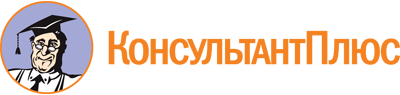 Приказ агентства по обеспечению деятельности мировых судей Иркутской области от 30.04.2021 N 64-9-агпр
(ред. от 07.02.2023)
"Об утверждении административного регламента предоставления государственной услуги по оценке качества оказания социально ориентированной некоммерческой организацией содействия в предоставлении бесплатной юридической помощи"Документ предоставлен КонсультантПлюс

www.consultant.ru

Дата сохранения: 22.06.2023
 Список изменяющих документов(в ред. Приказа агентства по обеспечению деятельностимировых судей Иркутской областиот 07.02.2023 N 64-2-агпр)Список изменяющих документов(в ред. Приказа агентства по обеспечению деятельностимировых судей Иркутской областиот 07.02.2023 N 64-2-агпр)Список изменяющих документов(в ред. Приказа агентства по обеспечению деятельностимировых судей Иркутской областиот 07.02.2023 N 64-2-агпр)Руководителю агентства по обеспечению деятельности мировых судей Иркутской области____________________________________Ф.И.О. руководителяот ______________________________________________________________________Наименование заявителя, адрес местонахождения, телефон (факс), адрес электронной почты и иные реквизиты, позволяющие осуществлять взаимодействие с заявителемРуководителю агентства по обеспечению деятельности мировых судей Иркутской области____________________________________Ф.И.О. руководителяот ______________________________________________________________________Наименование заявителя, адрес местонахождения, телефон (факс), адрес электронной почты и иные реквизиты, позволяющие осуществлять взаимодействие с заявителемЗАЯВЛЕНИЕПрошу выдать заключение о соответствии качества оказания социально ориентированной некоммерческой организацией__________________________________________________________________________(наименование социально ориентированной некоммерческой организации)содействия в предоставлении бесплатной юридической помощи установленным критериям в сфере их предоставления, рассмотрев представленные документы.Подтверждаем, что организация является некоммерческой организацией, не является иностранным агентом и на протяжении __________________________________________________________________________(количество полных месяцев оказания услуги на дату обращения)оказывает общественно полезную услугу - содействие в предоставлении бесплатной юридической помощи, соответствующую критериям оценки качества оказания общественно полезных услуг, утвержденным постановлением Правительства Российской Федерации от 27 октября 2016 года N 1096 "Об утверждении перечня общественно полезных услуг и критериев оценки качества их оказания":________________________________________________________________________________________________________________________________________________________________________________________________________________________________________________________________________________________________________(подтверждение соответствия общественно полезной услуги установленным нормативными правовыми актами Российской Федерации требованиям к ее содержанию (объем, сроки, качество предоставления))__________________________________________________________________________(подтверждение наличия у лиц, непосредственно задействованных в исполнении общественно полезной услуги (в том числе работников организации и работников, привлеченных по договорам гражданско-правового характера), необходимой квалификации (в том числе профессионального образования, опыта работы в соответствующей сфере), достаточность количества таких лиц)________________________________________________________________________________________________________________________________________________________________________________________________________________________________________________________________________________________________________(подтверждение удовлетворенности получателей общественно полезных услуг качеством их оказания (отсутствие жалоб на действия (бездействие) и (или) решения организации, связанные с оказанием ею общественно полезных услуг, признанных обоснованными судом, органами государственного контроля (надзора) и муниципального надзора, иными органами в соответствии с их компетенцией, в течение 2 лет, предшествующих выдаче заключения))____________________________________________________________________________________________________________________________________________________(подтверждение открытости и доступности информации о некоммерческой организации)__________________________________________________________________________(подтверждение отсутствия организации в реестре недобросовестных поставщиков по результатам оказания услуги в рамках исполнения контрактов, заключенных в соответствии с Федеральным законом от 5 апреля 2013 г. N 44-ФЗ "О контрактной системе в сфере закупок товаров, работ, услуг для обеспечения государственных и муниципальных нужд", в течение 2 лет, предшествующих выдаче заключения)Подтверждающие документы прилагаются:1. ________________________________________________________________2. ________________________________________________________________3. ________________________________________________________________ЗАЯВЛЕНИЕПрошу выдать заключение о соответствии качества оказания социально ориентированной некоммерческой организацией__________________________________________________________________________(наименование социально ориентированной некоммерческой организации)содействия в предоставлении бесплатной юридической помощи установленным критериям в сфере их предоставления, рассмотрев представленные документы.Подтверждаем, что организация является некоммерческой организацией, не является иностранным агентом и на протяжении __________________________________________________________________________(количество полных месяцев оказания услуги на дату обращения)оказывает общественно полезную услугу - содействие в предоставлении бесплатной юридической помощи, соответствующую критериям оценки качества оказания общественно полезных услуг, утвержденным постановлением Правительства Российской Федерации от 27 октября 2016 года N 1096 "Об утверждении перечня общественно полезных услуг и критериев оценки качества их оказания":________________________________________________________________________________________________________________________________________________________________________________________________________________________________________________________________________________________________________(подтверждение соответствия общественно полезной услуги установленным нормативными правовыми актами Российской Федерации требованиям к ее содержанию (объем, сроки, качество предоставления))__________________________________________________________________________(подтверждение наличия у лиц, непосредственно задействованных в исполнении общественно полезной услуги (в том числе работников организации и работников, привлеченных по договорам гражданско-правового характера), необходимой квалификации (в том числе профессионального образования, опыта работы в соответствующей сфере), достаточность количества таких лиц)________________________________________________________________________________________________________________________________________________________________________________________________________________________________________________________________________________________________________(подтверждение удовлетворенности получателей общественно полезных услуг качеством их оказания (отсутствие жалоб на действия (бездействие) и (или) решения организации, связанные с оказанием ею общественно полезных услуг, признанных обоснованными судом, органами государственного контроля (надзора) и муниципального надзора, иными органами в соответствии с их компетенцией, в течение 2 лет, предшествующих выдаче заключения))____________________________________________________________________________________________________________________________________________________(подтверждение открытости и доступности информации о некоммерческой организации)__________________________________________________________________________(подтверждение отсутствия организации в реестре недобросовестных поставщиков по результатам оказания услуги в рамках исполнения контрактов, заключенных в соответствии с Федеральным законом от 5 апреля 2013 г. N 44-ФЗ "О контрактной системе в сфере закупок товаров, работ, услуг для обеспечения государственных и муниципальных нужд", в течение 2 лет, предшествующих выдаче заключения)Подтверждающие документы прилагаются:1. ________________________________________________________________2. ________________________________________________________________3. ________________________________________________________________ЗАЯВЛЕНИЕПрошу выдать заключение о соответствии качества оказания социально ориентированной некоммерческой организацией__________________________________________________________________________(наименование социально ориентированной некоммерческой организации)содействия в предоставлении бесплатной юридической помощи установленным критериям в сфере их предоставления, рассмотрев представленные документы.Подтверждаем, что организация является некоммерческой организацией, не является иностранным агентом и на протяжении __________________________________________________________________________(количество полных месяцев оказания услуги на дату обращения)оказывает общественно полезную услугу - содействие в предоставлении бесплатной юридической помощи, соответствующую критериям оценки качества оказания общественно полезных услуг, утвержденным постановлением Правительства Российской Федерации от 27 октября 2016 года N 1096 "Об утверждении перечня общественно полезных услуг и критериев оценки качества их оказания":________________________________________________________________________________________________________________________________________________________________________________________________________________________________________________________________________________________________________(подтверждение соответствия общественно полезной услуги установленным нормативными правовыми актами Российской Федерации требованиям к ее содержанию (объем, сроки, качество предоставления))__________________________________________________________________________(подтверждение наличия у лиц, непосредственно задействованных в исполнении общественно полезной услуги (в том числе работников организации и работников, привлеченных по договорам гражданско-правового характера), необходимой квалификации (в том числе профессионального образования, опыта работы в соответствующей сфере), достаточность количества таких лиц)________________________________________________________________________________________________________________________________________________________________________________________________________________________________________________________________________________________________________(подтверждение удовлетворенности получателей общественно полезных услуг качеством их оказания (отсутствие жалоб на действия (бездействие) и (или) решения организации, связанные с оказанием ею общественно полезных услуг, признанных обоснованными судом, органами государственного контроля (надзора) и муниципального надзора, иными органами в соответствии с их компетенцией, в течение 2 лет, предшествующих выдаче заключения))____________________________________________________________________________________________________________________________________________________(подтверждение открытости и доступности информации о некоммерческой организации)__________________________________________________________________________(подтверждение отсутствия организации в реестре недобросовестных поставщиков по результатам оказания услуги в рамках исполнения контрактов, заключенных в соответствии с Федеральным законом от 5 апреля 2013 г. N 44-ФЗ "О контрактной системе в сфере закупок товаров, работ, услуг для обеспечения государственных и муниципальных нужд", в течение 2 лет, предшествующих выдаче заключения)Подтверждающие документы прилагаются:1. ________________________________________________________________2. ________________________________________________________________3. ________________________________________________________________(Должность)(Подпись)(Ф.И.О.)"__" __________ 20__ г.М.П.(при наличии)ЗАКЛЮЧЕНИЕо соответствии качества оказываемой социально ориентированной некоммерческой организацией общественно полезной услуги установленным критериям__________________________________________________________________________(наименование органа, выдавшего заключение)подтверждает, что социально ориентированная некоммерческая организация ____________________________________________________________________________________________________________________________________________________(полное наименование и основной государственный регистрационный номер социально ориентированной коммерческой организации)на протяжении ________________ оказывает следующую общественно полезную услугу, соответствующую критериям оценки качества оказания общественно полезных услуг, утвержденным постановлением Правительства Российской Федерации от 27 октября 2016 года N 1096 "Об утверждении перечня общественно полезных услуг и критериев оценки качества их оказания":__________________________________________________________________________;(наименования общественно полезных услуг)__________________________________________________________________________;__________________________________________________________________________.ЗАКЛЮЧЕНИЕо соответствии качества оказываемой социально ориентированной некоммерческой организацией общественно полезной услуги установленным критериям__________________________________________________________________________(наименование органа, выдавшего заключение)подтверждает, что социально ориентированная некоммерческая организация ____________________________________________________________________________________________________________________________________________________(полное наименование и основной государственный регистрационный номер социально ориентированной коммерческой организации)на протяжении ________________ оказывает следующую общественно полезную услугу, соответствующую критериям оценки качества оказания общественно полезных услуг, утвержденным постановлением Правительства Российской Федерации от 27 октября 2016 года N 1096 "Об утверждении перечня общественно полезных услуг и критериев оценки качества их оказания":__________________________________________________________________________;(наименования общественно полезных услуг)__________________________________________________________________________;__________________________________________________________________________.____________________(Ф.И.О., должность)